Д/з от 03.02, 08.021) Знать правила по характерным интервалам и в мажоре, и в миноре (см. предыдущее д/з).В миноре:ув.2 – на VI (разрешаем в ч4)ум.7 – на VII повышенной (разрешаем в ч5)ув.5 – на III (разрешаем в б6)ум.4 – на VII повышенной (разрешаем в м3).2) Постройте характерные интервалы с разрешениями в тональностях b-moll и gis-moll (письменно в тетради). Затем сыграйте и спойте их! 3) Подпишите предложенные аккорды. Каждый аккорд сыграйте на фортепиано и пропойте по несколько раз, внимательно высчитывая интервальный состав каждого аккорда.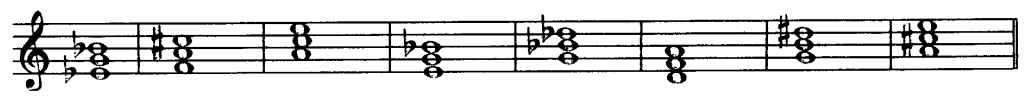 4) № 533. Настраиваемся в тональности: поём гамму, Т5/3. Затем поём этот номер с дирижированием за фортепиано несколько раз.